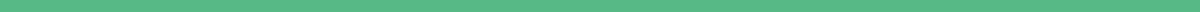 College Recommendation Letter from employer[Applicant's Name]
[Applicant's Address]
[City, State, Zip]
[Email Address]
[Phone Number]
[Date][Admissions Office]
[College's Name]
[College's Address]
[City, State, Zip]Dear Admissions Committee,It is with great pleasure that I write to recommend [Applicant's Name] for admission to your esteemed institution, [College's Name]. As [his/her/their] supervisor at [Company Name] for the past two years, I have observed [his/her/their] exceptional capabilities, work ethic, and the positive impact [he/she/they] has had on our team.Professional Skills and Achievements: [Applicant's Name] possesses a rare blend of creativity and analytical skills, which [he/she/they] has effectively applied in [mention specific project or role]. [His/Her/Their] ability to navigate complex problems and devise innovative solutions has significantly contributed to our team's success, particularly in [mention specific achievement or project].Teamwork and Leadership: Despite being one of our youngest team members, [Applicant's Name] has displayed remarkable leadership and teamwork skills. [He/She/They] is always eager to lend a helping hand and collaborate with colleagues, fostering a supportive and productive work environment. [His/Her/Their] initiative to lead [mention any specific initiative or project] demonstrated [his/her/their] potential to inspire and guide others towards achieving common goals.Work Ethic and Professionalism: [Applicant's Name] is distinguished by [his/her/their] exceptional work ethic and professionalism. [He/She/They] consistently meets, and often exceeds, deadlines and expectations, approaching each task with diligence and a keen attention to detail. [His/Her/Their] integrity and accountability in all aspects of [his/her/their] work have set a high standard for others in our organization.In conclusion, [Applicant's Name]'s blend of professional skills, leadership abilities, and work ethic make [him/her/them] an outstanding candidate for [College's Name]. I am confident that [he/she/they] will bring the same level of excellence and dedication to your academic community. I wholeheartedly recommend [him/her/them] for admission and believe [he/she/they] will be a valuable asset to your institution.Please feel free to contact me if you need further information or insights regarding [Applicant's Name]'s abilities and potential.Sincerely,[Your Name]
[Your Position]
[Company Name]
[Your Contact Information]